            РЕШЕНИЕ	               КАРАР            27.12.2018 	г. Елабуга	                          № 321О передаче имущества муниципального образования  Елабужский муниципальный район Республики Татарстан             В соответствии с Федеральным законом от 06.10.2003 №131-ФЗ «Об общих принципах организации местного самоуправления в Российской Федерации», Уставом муниципального образования «Елабужский муниципальный район», Совет Елабужского муниципального районаРЕШИЛ:1. Утвердить перечень имущества, передаваемого из муниципальной собственности муниципального образования Елабужский муниципальный район в муниципальную собственность Поспеловского сельского поселения Елабужского муниципального района (приложение №1);2. Утвердить перечень имущества, передаваемого из муниципальной собственности муниципального образования Елабужский муниципальный район в муниципальную собственность Староюрашского сельского поселения Елабужского муниципального района (приложение №2);3. Утвердить перечень имущества, передаваемого из муниципальной собственности муниципального образования Елабужский муниципальный район в муниципальную собственность Танайского сельского поселения Елабужского муниципального района (приложение №3);4. Контроль за исполнением настоящего решения возложить на постоянную комиссию по вопросам земельно-имущественных отношений и природопользования.Председатель                                                                                     Г.Е. Емельянов Приложение №1 к решению  Совета  ЕМР№ 321 от «27» декабря 2018г.Перечень имущества, передаваемого из муниципальной собственности муниципального образования Елабужский муниципальный район в муниципальную собственность Поспеловского сельского поселения Елабужского муниципального районаПриложение №2 к решению  Совета  ЕМР                                                                                                                                                                                                                           № 321 от «27» декабря 2018г.Перечень имущества, передаваемого из муниципальной собственности муниципального образования Елабужский муниципальный район в муниципальную собственность Староюрашского сельского поселения Елабужского муниципального районаПриложение №3 к решению  Совета  ЕМР№ 321 от «27» декабря 2018г.Перечень имущества, передаваемого из муниципальной собственности муниципального образования Елабужский муниципальный район в муниципальную собственность Танайского сельского поселения Елабужского муниципального районаСОВЕТ ЕЛАБУЖСКОГО МУНИЦИПАЛЬНОГОРАЙОНАРЕСПУБЛИКИ ТАТАРСТАН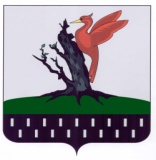 ТАТАРСТАН РЕСПУБЛИКАСЫАЛАБУГА  МУНИЦИПАЛЬРАЙОН   СОВЕТЫ№ п/пНаименование и характеристика объекта (этажность, материал постройки и пр.)Местонахождение (адрес)КоличествоКоличествоКоличествоКоличествоПервоначально- восстановительная         стоимость,   руб.Остаточная   стоимость,руб.Наименование и характеристика объекта (этажность, материал постройки и пр.)Местонахождение (адрес)шт.площадь (кв.м.)площадь (кв.м.)площадь (кв.м.)Первоначально- восстановительная         стоимость,   руб.Остаточная   стоимость,руб.Наименование и характеристика объекта (этажность, материал постройки и пр.)Местонахождение (адрес)или пог.м.общаяполез-наявстроен.-пристр.Первоначально- восстановительная         стоимость,   руб.Остаточная   стоимость,руб.1234567891Пандус РТ, ЕМР, Поспеловское СП, с.Мальцево (сельский клуб)182166,000,00№ п/пНаименование и характеристика объекта (этажность, материал постройки и пр.)Местонахождение (адрес)КоличествоКоличествоКоличествоКоличествоПервоначально- восстановительная         стоимость,   руб.Остаточная   стоимость,руб.Наименование и характеристика объекта (этажность, материал постройки и пр.)Местонахождение (адрес)шт.площадь (кв.м.)площадь (кв.м.)площадь (кв.м.)Первоначально- восстановительная         стоимость,   руб.Остаточная   стоимость,руб.Наименование и характеристика объекта (этажность, материал постройки и пр.)Местонахождение (адрес)или пог.м.общаяполез-наявстроен.-пристр.Первоначально- восстановительная         стоимость,   руб.Остаточная   стоимость,руб.1234567891ПандусРТ, ЕМР, Староюрашское СП, с.Старый Юраш (сельский клуб)133765,000,00№ п/пНаименование и характеристика объекта (этажность, материал постройки и пр.)Местонахождение (адрес)КоличествоКоличествоКоличествоКоличествоПервоначально- восстановительная         стоимость,   руб.Остаточная   стоимость,руб.Наименование и характеристика объекта (этажность, материал постройки и пр.)Местонахождение (адрес)шт.площадь (кв.м.)площадь (кв.м.)площадь (кв.м.)Первоначально- восстановительная         стоимость,   руб.Остаточная   стоимость,руб.Наименование и характеристика объекта (этажность, материал постройки и пр.)Местонахождение (адрес)или пог.м.общаяполез-наявстроен.-пристр.Первоначально- восстановительная         стоимость,   руб.Остаточная   стоимость,руб.1234567891ПандусРТ, ЕМР, Танайское СП, с.Колосовка (сельский клуб)132762,000,00